Statistics Cheat SheetData SourcesObservational Studies:Panel data (multiple N, multiple t)Cross sectional data (large N, one t)Quasi Experiments / Natural ExperimentDiff-in-DiffRegression DiscontinuityInstrumental VariablesExperimentsRandomized Controlled TrialsBasicsMean: Variance: Standard deviation: Corrleation coefficient:  T-Test: 			 D= difference between values		Ordinary Least Squares   Measures of FitR2: fraction of variance of  explained by Standard Error of Regression (SER): average distance btw values and reg line: Root Mean Square Error (RMSE): average error Homoskedasticity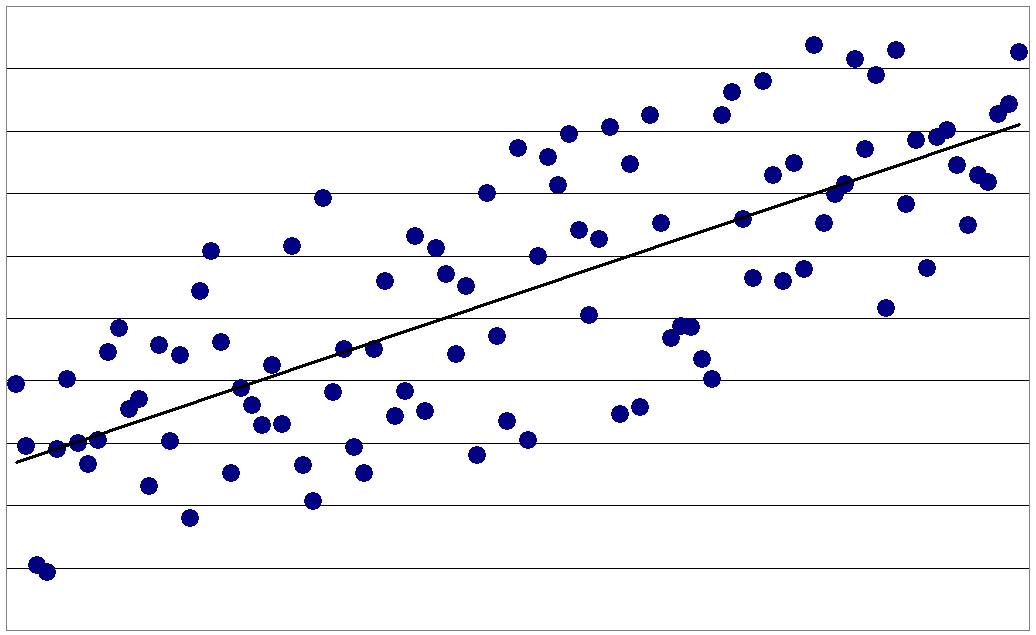 var(u | X) is constantAssumption: E[u | X] = 0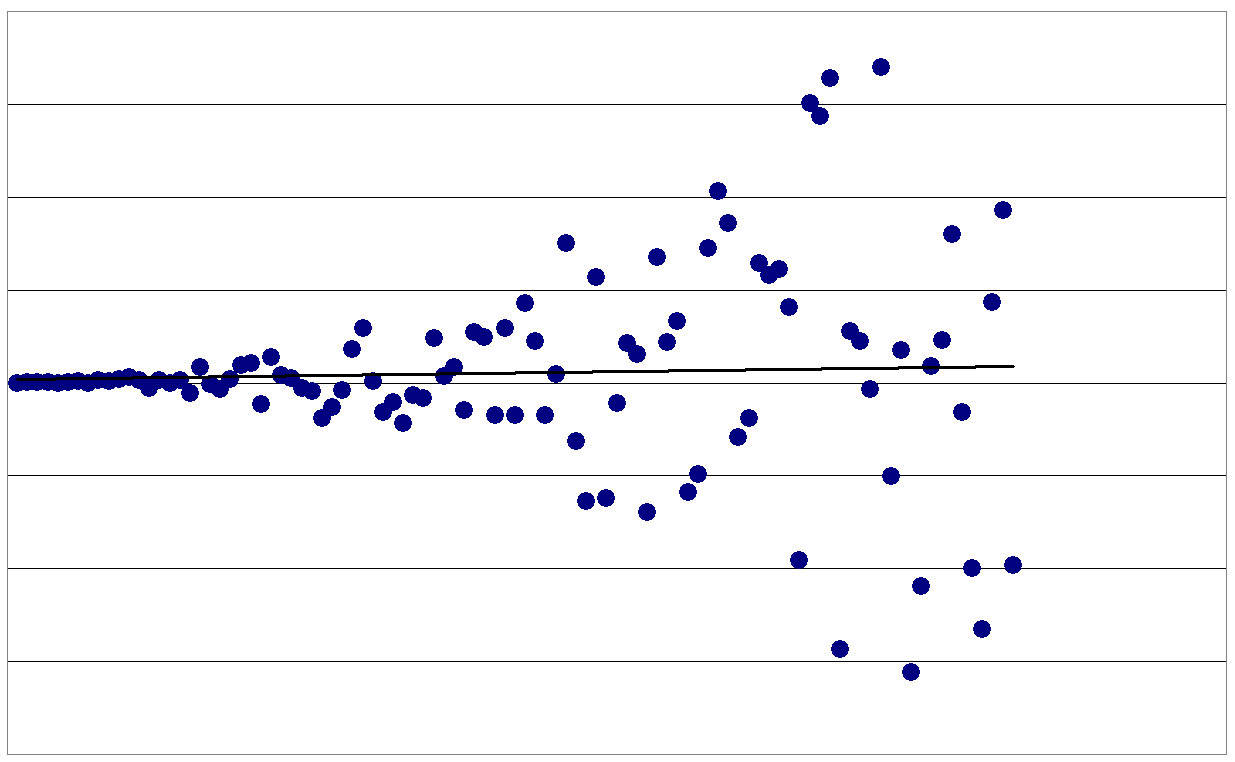 Heteroskedasticityvar(u | X) not constant. u = u(X)Assumption: E[u | X] = 0Standard Error too small if not robustOmitted Variable BiasZ is determinant of Y (Z part of u)Z correlated with regressor XAssumptionsunbiased estimator,  are i.i.dX and Y have finite fourth momentsMultiple Linear Regression Model Measures of fitR2, adjusted R2: penalizes R2 when too many X, show when data overfittedMulticollinearity problemAssumptionsunbiased estimator, E[u | X1,…,Xn] = 0(X1i,…,Xni, Yi) are i.i.dLarge outliers are rareNo perfect multicollinearityNon-Lin. Regression Functions Polynomialsgive table Delta Y for Delta XInterpretation of Coefficients:Lin-Log: a 1% change in X associated with 0.01  change in YLog-Lin: a unit change in X associated with 100  % change in YLog-Log: a 1% change in X associated with  % change in Y Interaction between Independent VariablesBinary – continuous: create one regression line per groupbinary – binary: different slope for each dummycontinuous – continuous:  Linear Probability Model Very simple to interpretDisadvantagepredicted probabilities >1 or <0assumption that Probit Regression Advantagebounded probability and Interpretation of Coefficients is the change in the z-value of unit change in X = z-valueTo get probabilities evaluate z in cumulative standard normal distributionMeasures of Fitpseudo-R2: improvement in value of log likelihood relative to having no XLogit Regression Same advantage as ProbitSame interpretation of coefficient but evaluate z in logistic distributionCoefficients are odd rationsValidityInternal Validity, OVBSimultaneous Causality BiasWrong functional formErrors in variable biasSample selection biasExternal ValidityGeneralization of data to other timeto other country, urban area?Panel Regressioncontains observation on multiple entities at two or more points in timebalanced panel: have data for each entity for each timeFixed Differencestwo time periods, unobserved variable Z can be controlled forFixed Effects Add constant shift  in intercept for each entity/timeOne model  one slopeEntity Fixed EffectsSame slope for all entities, different interceptsControl for OV which varies across entities but not over timeAssumption: Time Fixed Effects Control for OV which varies over time but not across entitiesAssumptions are i.i.d have finite fourth moments	(same as OLS)No perfect multicollinearity		(same as OLS)Autocorrelationdata is i.i.d across clusters but not within for Use clustered standard errors (assume variables are not i.i.d within entities)AdvantagesControl for factors that vary across entities but not over timeControl for unobserved and unmeasured variablesOmitted variable does not change over timeMore observation gives more informationLimitations and ChallengesTime lag effects can be importantNeed to use clustered standard errorsunobserved variable determinant of Y but uncorrelated with Xunobserved variable varies across entities and over timeData collection issues, non-responseRandom Effect Regressionif OV random and uncorrelated with regressorsif OV time invariant and randomAssumption: Hausman Test to decide if random or fixed effectsInstrumental Variable Regressionbreaks X into two parts, one correlated with u, one not. Uncorrelated part is IV called Zi.Endogeneity: variable correlated with uExogeneity: variable uncorrelated with uCondition for valid InstrumentsRelevance: at least one must be relevantExogeneity: (Exclusion Restriction Principle)all must be exogenousTwo Stage Least Squares 	First stage: regress X on the IV ZSecond stage: regress Y on the estimated XInclude control variables W in both stepsEndogenous coefficient X is:m IV, k endogenous variablesover-identified: 	exactly identified:  		under-identified: Checking Instrument ValidityRelevance: at least one pi is nonzeroWeak instruments: all pi zero or close to zerowith weak instruments, 2SLS can be biased in direction of OLS estimatorcheck: compute F statistic (>10) drop weakestExogeneity: only poss. if m>k, do J-testAssumptionsE[u | W1i,…, Wri] = 0 (exogenous regressors are exogenous)(Yi, X1i,…, Xki, W1i,…, Wri, Z1i,…, Zmi) are i.i.d(X, W, Z, Y) have finite fourth momentsThe instruments (Z1i,…, Zmi) are validDifference in DifferencesComparison GroupQuality of comparison group determines quality of policy evolutionCounterfactual: what would have happened to same people if policy not implementedDiff-in-Diff Estimatordifference between two before after differencesTreatment effect isolable  CausalityWeaknessNon-random treatmentbiased estimation if other determinant of jump than policyCan never really know counterfactualAssumption:Common trend (also parallel trends)Special cast of panel data, use clustered SE because of autocorrelationTest Common Trend AssumptionPlacebo DD with fake treatment group (0 effect)Placebo DD with different outcome var (0 effect)Different comparison group (find same results)Randomized Controlled TrialMeasurement error: precisionIncrease sample size to get rid of itSystematic error: accuracy (bias)get better comparison grp (close to treatment grp)Main IdeaTreatment has causal effect on personTreatment X randomly assigned, so independent of u   is unbiasedNo OVB as X randomly assigned, independent of any WHaving baseline (W) still increases precisionMechanisms of RandomizationPure:(list of participants, computer)Systematic:(dice)Oversubscription:(take first who show/sign up)Pipeline:(all get treatment, randomize when)Encouragement:(Discount, when ethical hazards)Run IV Reg. with getting encouragement as IVThink of which unit of randomization!  cluster SEChallenges with RCTEthical concerns (vaccines)focus on programs easier to measure?Remaining Threats Internal ValidityDoes the study provides unbiased estimate?Partial Compliance (fail to follow treatment protocol)Attrition (subject dropping out of study)Experimental effects (Experimenter bias)Spillover effects (Positive or Negative)Small SamplesRemaining Threats External ValidityCan the study be generalized?Non representative sample (diff. btw. population)Non representative treatment (small-scale well monitored to large scale)General Equilibrium Effects (small experiment to large permanent changes economic environment)Regression DiscontinuityImpact evaluation methodConditions/AssumptionsNeed continuous eligibility index W and clearly defined threshold w0.Eligibility index must be continuousCutoff must be unique to the programOnly driver of having the treatment is W score.Main IdeaCompare people just above and under thresholdTreatment effect is difference around thresholdEffect of treatment shown as jump in YNo need for control groupW called running variableSharp RD Design Everyone above threshold gets treatmentInteraction term allows for having two different curves left and right of thresholdNo OVB by definition, running variable determinant of getting treatment or not.Fuzzy RD DesignCrossing threshold changes probability to get treatmentIV Regression with probability as IVChallenges and LimitationsLocal average Treatment Effectestimation around threshold point not always generalizable (not externally valid)Statistical Powereffect estimated at discontinuity, fewer observations than in experiment with same sample sizeSensitivity to functional formjump might be simply due to nonlinear functional formRobustness ChecksFunctional Form (include polynomials)Statistical Power (change bandwidth)Placebo RD with other threshold (no jump)Placebo RD with other outcome var (no jump)Placebo RD with fake treatment group (no jump)Check for manipulation of data (plot)Multiple Choice:Linear regression Binary variables can take on only two valuesIn the simple linear regression model, the regression slope indicates by how many units Y increases, given a one unit increase in X.The OLS estimator is derived by minimizing the sum of squared residuals.The slope estimator, β1, has a smaller standard error, other things equal, if there is more variation in the explanatory variable, X.When the estimated slope coefficient in the simple regression model, b1, is zero, then R2 = 0Non-linear regressionThe interpretation of the slope coefficient in the model Yi = β0 + β1 ln(Xi) + ui is as follows a 1% change in X is associated with a change in Y of 0.01 β1.The interpretation of the slope coefficient in the model ln(Yi) = β0 + β1Xi + ui is as follows a change in X by one unit is associated with a 100 β1 % change in Y.The interpretation of the slope coefficient in the model ln(Yi) = β0 + β1 ln(Xi)+ ui is as follows a 1% change in X is associated with a β1 % change in YThe best way to interpret polynomial regressions is to plot the estimated regression function and to calculate the estimated effect on Y associated with a change in X for one or more values of X.The binary variable interaction regression allows the effect of changing one of the binary independent variables to depend on the value of the other binary variableRegression with binary dependent variableThe linear probability model is the application of the linear multiple regression model to a binary dependent variable.The probit model forces the predicted values to lie between 0 and 1.In the probit regression, the coefficient β1 indicates the change in the z- value associated with a unit change in X.To measure the fit of the probit model, you should use the fraction correctly predicted or the pseudo R2When testing joint hypothesis, you can use either the F-statistic or the chi-square statistic.Panel RegressionThe Fixed Effects regression model has n different intercepts.In the Fixed Time Effects regression model, you should exclude one of the binary variables for the time periods when an intercept is present in the equation to avoid perfect multicollinearityIn panel data, the regression error is likely to be correlated over time within an entity.It is advisable to use clustered standard errors in panel regressions because the fixed effects estimator is asymptotically normally distributed when n is large.When you add state fixed effects to a simple regression model for U.S. states over a certain time period, then state fixed effects account for a large amount of the variation in the dataIV RegressionThe rule-of-thumb for checking for weak instruments is as follows: for the case of a single endogenous regressor a first stage F < 10 indicates that the instruments are weak.The distinction between endogenous and exogenous variables is whether or not the variables are correlated with the error term.Let W be the included exogenous variables in a regression function that also has endogenous regressors (X). The W variables can all of the aboveThe logic of control variables in IV regressions parallels the logic of control variables in OLSThe IV estimator can be used to potentially eliminate bias resulting from errors in variables